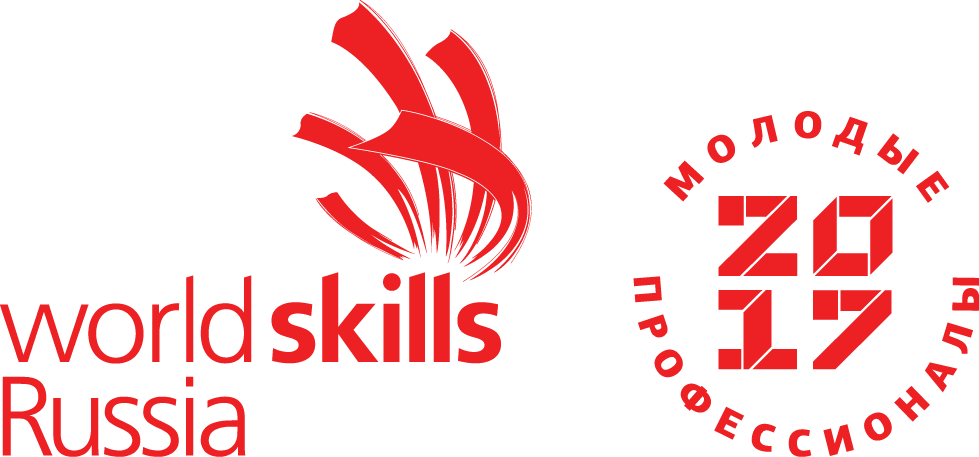 ИНСТРУКЦИЯ 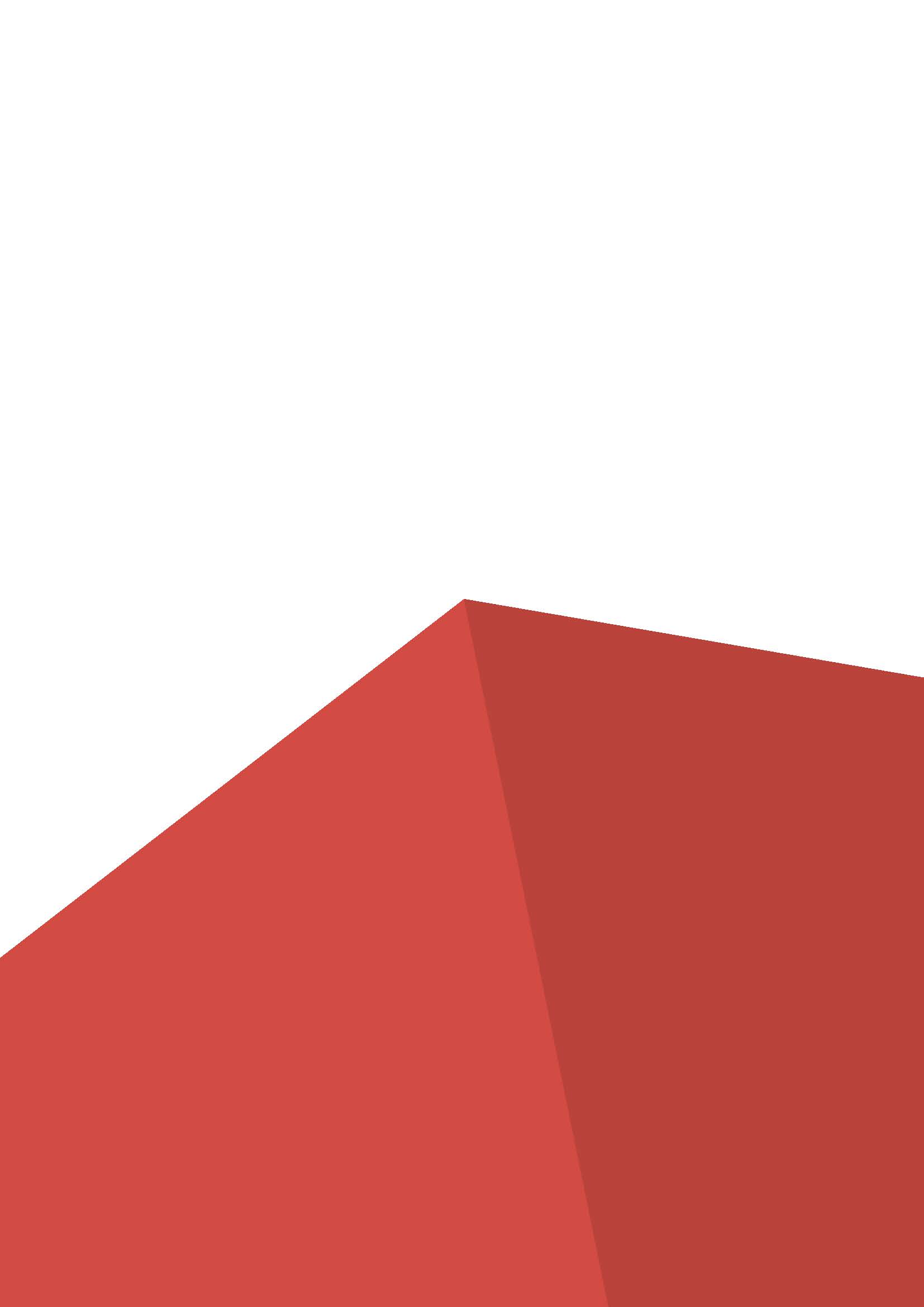 ПО ТЕХНИКЕ БЕЗОПАСНОСТИ И ОХРАНЕ ТРУДАКОМПЕТЕНЦИИ«СМЕТНОЕ ДЕЛО»Комплект документов по охране труда компетенции «_______________»ОглавлениеПрограмма инструктажа по охране труда и технике безопасности	3Инструкция по охране труда для участников	41.Общие требования охраны труда	42.Требования охраны труда перед началом работы	53.Требования охраны труда во время работы	64. Требования охраны труда в аварийных ситуациях	75.Требование охраны труда по окончании работ	7Инструкция по охране труда для экспертов	82.Требования охраны труда перед началом работы	93.Требования охраны труда во время работы	94. Требования охраны труда в аварийных ситуациях	105.Требование охраны труда по окончании работ	11Программа инструктажа по охране труда и технике безопасности1. Общие сведения о месте проведения конкурса, расположение компетенции, время трансфера до места проживания, расположение транспорта для площадки, особенности питания участников и экспертов, месторасположение санитарно-бытовых помещений, питьевой воды, медицинского пункта, аптечки первой помощи, средств первичного пожаротушения.2. Время начала и окончания проведения конкурсных заданий, нахождение посторонних лиц на площадке.3. Контроль требований охраны труда участниками и экспертами. Штрафные баллы за нарушения требований охраны труда.4. Вредные и опасные факторы во время выполнения конкурсных заданий и нахождения на территории проведения конкурса.5. Общие обязанности участника и экспертов по охране труда, общие правила поведения во время выполнения конкурсных заданий и на территории.6. Основные требования санитарии и личной гигиены.7. Средства индивидуальной и коллективной защиты, необходимость их использования.8. Порядок действий при плохом самочувствии или получении травмы. Правила оказания первой помощи.9. Действия при возникновении чрезвычайной ситуации, ознакомление со схемой эвакуации и пожарными выходами.Инструкция по охране труда для участников 1.Общие требования охраны труда. К самостоятельному выполнению заданий демонстрационного экзамена (далее – ДЭ) в компетенции «Сметное дело» по стандартам «WorldSkills» допускаются участники:- прошедшие инструктаж по охране труда по «Программе инструктажа по охране труда и технике безопасности»;- ознакомленные с инструкцией по охране труда;- не имеющие противопоказаний к выполнению заданий на компьютере по состоянию здоровья.1.2. В процессе выполнения заданий и нахождения на территории и в помещениях места проведения ДЭ, участник обязан четко соблюдать:- инструкции по охране труда и технике безопасности; - не заходить за ограждения и в технические помещения;- соблюдать личную гигиену;- принимать пищу в строго отведенных местах;- самостоятельно использовать персональный компьютер и оборудование, разрешенное к выполнению задания;1.3. Участник для выполнения задания использует оборудование:1.4. При выполнении задания ДЭ на участника могут воздействовать следующие вредные и (или) опасные факторы:Физические:повышенные уровни электромагнитного излучения;повышенный или пониженный уровень освещенности;повышенный уровень прямой и отраженной блесткости;неравномерность распределения яркости в поле зрения;повышенная яркость светового изображения;повышенный уровень пульсации светового потока; повышенное значение напряжения в электрической цепи, замыкание которой может произойти через тело человека; Психологические:напряжение зрения и внимания;интеллектуальные и эмоциональные нагрузки;длительные статические нагрузки;монотонность труда.1.5. Применяемые во время выполнения задания средства индивидуальной защиты – отсутствуют (исключение – средства индивидуальной защиты с целью предотвращения распространения коронавирусной инфекции).1.6. Знаки безопасности, используемые на рабочем месте, для обозначения присутствующих опасностей в компетенции «Сметное дело» не применяются.1.7. При несчастном случае пострадавший или очевидец несчастного случая обязан немедленно сообщить о случившемся Экспертам. В помещении Экспертов находится аптечка первой помощи, укомплектованная изделиями медицинского назначения, ее необходимо использовать для оказания первой помощи, самопомощи в случаях получения травмы.В случае возникновения несчастного случая или болезни участника, об этом немедленно уведомляется Главный эксперт. Главный эксперт принимает решение о назначении дополнительного времени для участия. В случае отстранения участника от дальнейшего участия в демонстрационном экзамене ввиду болезни или несчастного случая, он получит баллы за любую завершенную работу. Вышеуказанные случаи подлежат обязательной регистрации в Форме регистрации несчастных случаев и в Форме регистрации перерывов в работе.1.8. Участники, допустившие невыполнение или нарушение инструкции по охране труда, привлекаются к ответственности в соответствии с Регламентами WorldSkills Russia.Несоблюдение участником норм и правил ОТ и ТБ ведет к потере баллов. Постоянное нарушение норм безопасности может привести к временному или полному отстранению Участника от участия в демонстрационном экзамене. Период временного отстранения или решение о полном отстранении устанавливается экспертами компетенции в зависимости от степени нарушений, решение оформляется протоколом.2.Требования охраны труда перед началом работыПеред началом работы участники должны выполнить следующее:2.1. В день С-1 все участники должны ознакомиться с инструкцией по технике безопасности, с планами эвакуации при возникновении пожара, местами расположения санитарно-бытовых помещений, медицинскими кабинетами, питьевой воды, подготовить рабочее место в соответствии с Техническим описанием компетенции.По окончании ознакомительного периода, участники подтверждают свое ознакомление со всеми процессами, подписав лист прохождения инструктажа по работе на оборудовании. 2.2. Подготовить рабочее место:убрать все посторонние предметы, которые могут отвлекать внимание и затруднять работу;проверить правильность установки стола, стула и, при необходимости, провести регулировку;отрегулировать освещенность, убедиться в достаточной освещенности, отсутствии отражений на экране, отсутствии встречного светового потока;2.3. Подготовить оборудование:2.4. В день проведения ДЭ изучить содержание и порядок проведения модулей задания. Проверить рабочее место и расположенное на нем компьютерное оборудование визуальным осмотром.2.5. Ежедневно перед началом выполнения задания, в процессе подготовки рабочего места:- осмотреть и привести в порядок рабочее место;- убедиться в достаточности освещенности;- проверить (визуально) правильность подключения оборудования в электросеть;- проверить правильность установки стола, стула, положения монитора и клавиатуры, при необходимости, обратиться к эксперту для устранения неисправностей в целях исключения неудобных поз и длительных напряжений тела.2.6. Подготовить необходимые для работы материалы, убрать с рабочего стола все лишнее.2.7. Участнику запрещается приступать к выполнению задания при обнаружении неисправности оборудования. О замеченных недостатках и неисправностях немедленно сообщить Эксперту, не приступать к выполнению задания до устранения неполадок.3.Требования охраны труда во время работыВо время выполнения работы участнику необходимо соблюдать требования безопасности при работе на персональном компьютере:3.2. При выполнении заданий и уборке рабочих мест:- необходимо быть внимательным, не отвлекаться посторонними разговорами и делами, не отвлекать других участников;- соблюдать настоящую инструкцию;- соблюдать правила эксплуатации оборудования;- поддерживать порядок и чистоту на рабочем месте;- выполнять задания только на исправном оборудовании;3.3. При неисправности оборудования – прекратить выполнение задания и сообщить об этом Главному эксперту.4. Требования охраны труда в аварийных ситуациях4.1. При обнаружении неисправности в работе электрических устройств, находящихся под напряжением (повышенном их нагреве, появления искрения, запаха гари, задымления и т.д.), участнику следует немедленно отключить питание и сообщить о случившемся Экспертам. Выполнение задания продолжить только после устранения возникшей неисправности.4.2. В случае возникновения у участника плохого самочувствия или получения травмы сообщить об этом Эксперту.4.3. При поражении участника электрическим током немедленно отключить электросеть, оказать первую помощь (самопомощь) пострадавшему, сообщить Эксперту, при необходимости обратиться к врачу.4.4. При несчастном случае или внезапном заболевании необходимо в первую очередь отключить питание электрооборудования, сообщить о случившемся Экспертам, которые должны принять мероприятия по оказанию первой помощи пострадавшим, вызвать скорую медицинскую помощь, при необходимости отправить пострадавшего в ближайшее лечебное учреждение.4.5. При возникновении пожара необходимо немедленно оповестить Главного эксперта и Экспертов. При последующем развитии событий следует руководствоваться указаниями Главного эксперта или Эксперта, заменяющего его. Приложить усилия для исключения состояния страха и паники.При обнаружении очага возгорания на площадке проведения демонстрационного экзамена необходимо любым возможным способом постараться погасить пламя в "зародыше" с обязательным соблюдением мер личной безопасности.При возгорании одежды попытаться сбросить ее. Если это сделать не удается, упасть на пол и, перекатываясь, сбить пламя; необходимо накрыть горящую одежду куском плотной ткани, облиться водой, запрещается бежать – бег только усилит интенсивность горения.В помещении, где произошло возгорание, не следует дожидаться, пока приблизится пламя. Основная опасность пожара для человека – дым. При наступлении признаков удушья лечь на пол и как можно быстрее ползти в сторону эвакуационного выхода.4.6. При обнаружении взрывоопасного или подозрительного предмета не подходите близко к нему, предупредите о возможной опасности находящихся поблизости экспертов или обслуживающий персонал.В случае взрыва необходимо спокойно уточнить обстановку и действовать по указанию экспертов. В случае эвакуации возьмите с собой документы и предметы первой необходимости, при передвижении соблюдайте осторожность, не трогайте поврежденные конструкции, оголившиеся электрические провода. В разрушенном или поврежденном помещении не следует пользоваться открытым огнем (спичками, зажигалками и т.п.).5.Требование охраны труда по окончании работПосле окончания работ каждый участник обязан:5.1. Привести в порядок рабочее место. 5.2. Произвести закрытие всех активных задач5.3. Сообщить эксперту о выявленных во время выполнения заданий неполадках и неисправностях оборудования и инструмента, и других факторах, влияющих на безопасность выполнения задания.Инструкция по охране труда для экспертов1.1. К работе в качестве эксперта Компетенции «Сметное дело» допускаются Эксперты, прошедшие специальное обучение и не имеющие противопоказаний по состоянию здоровья.1.2. Эксперт с особыми полномочиями, на которого возложена обязанность за проведение инструктажа по охране труда, должен иметь действующее удостоверение «О проверке знаний требований охраны труда».1.3. В процессе контроля выполнения заданий и нахождения на территории и в помещениях, где будет проводиться демонстрационный экзамен, Эксперт обязан четко соблюдать:- инструкции по охране труда и технике безопасности; - правила пожарной безопасности, знать места расположения первичных средств пожаротушения и планов эвакуации.- расписание и график проведения демонстрационного экзамена, установленные режимы труда и отдыха.1.4. При работе на персональном компьютере и копировально-множительной технике на Эксперта могут воздействовать следующие вредные и (или) опасные производственные факторы:— электрический ток;— статическое электричество, образующееся в результате трения движущейся бумаги с рабочими механизмами, а также при некачественном заземлении аппаратов;— шум, обусловленный конструкцией оргтехники;— химические вещества, выделяющиеся при работе оргтехники;— зрительное перенапряжение при работе с ПК.При наблюдении за выполнением задания участниками на Эксперта могут воздействовать следующие вредные и (или) опасные производственные факторы:Физические:повышенные уровни электромагнитного излучения;повышенный или пониженный уровень освещенности;повышенный уровень прямой и отраженной блесткости;неравномерность распределения яркости в поле зрения;повышенная яркость светового изображения;повышенный уровень пульсации светового потока; повышенное значение напряжения в электрической цепи, замыкание которой может произойти через тело человека.Психологические:напряжение зрения и внимания;интеллектуальные и эмоциональные нагрузки;длительные статические нагрузки;монотонность труда. 1.5. Знаки безопасности, используемые на рабочем месте, для обозначения присутствующих опасностей в компетенции «Сметное дело» не применяются.1.6. При несчастном случае пострадавший или очевидец несчастного случая обязан немедленно сообщить о случившемся Главному Эксперту. В помещении Экспертов Компетенции «Сметное дело» находится аптечка первой помощи, укомплектованная изделиями медицинского назначения, ее необходимо использовать для оказания первой помощи, самопомощи в случаях получения травмы.В случае возникновения несчастного случая или болезни Эксперта об этом немедленно уведомляется Главный эксперт. 1.7. Эксперты, допустившие невыполнение или нарушение инструкции по охране труда, привлекаются к ответственности в соответствии с Регламентами WorldSkills Russia, а при необходимости согласно действующему законодательству.2.Требования охраны труда перед началом работыПеред началом работы Эксперты должны выполнить:2.1. В день С-1 Главный эксперт обязан провести подробный инструктаж по «Программе инструктажа по охране труда и технике безопасности», ознакомить экспертов и участников с инструкцией по технике безопасности, планами эвакуации при возникновении пожара, местами расположения санитарно-бытовых помещений, медицинскими кабинетами, питьевой воды, проконтролировать подготовку рабочих мест участников в соответствии с Техническим описанием компетенции.2.2. Ежедневно перед началом выполнения задания участниками, Главный эксперт проводит инструктаж по охране труда, Эксперты контролируют процесс подготовки рабочего места участниками.2.3. Ежедневно, перед началом работ на площадке и в помещении экспертов необходимо:- осмотреть рабочие места экспертов и участников;-привести в порядок рабочее место эксперта;-проверить правильность подключения оборудования в электросеть.2.5. Подготовить необходимые для работы материалы, убрать с рабочего стола все лишнее.2.6. Эксперту запрещается приступать к работе при обнаружении неисправности оборудования. О замеченных недостатках и неисправностях немедленно сообщить Техническому Эксперту и до устранения неполадок к работе не приступать.3.Требования охраны труда во время работы3.1. При выполнении работ по оценке заданий на персональном компьютере и другой оргтехнике, значения визуальных параметров должны находиться в пределах оптимального диапазона.3.2. Изображение на экранах видеомониторов должно быть стабильным, ясным и предельно четким, не иметь мерцаний символов и фона, на экранах не должно быть бликов и отражений светильников, окон и окружающих предметов.3.3. Суммарное время непосредственной работы с персональным компьютером и другой оргтехникой в течение дня должно быть не более 6 часов.Продолжительность непрерывной работы с персональным компьютером и другой оргтехникой без регламентированного перерыва не должна превышать 2-х часов. Через каждые 2 часа работы следует делать регламентированный перерыв продолжительностью 15 мин.3.4. Во избежание поражения током запрещается:- прикасаться к задней панели персонального компьютера и другой оргтехники, монитора при включенном питании;- допускать попадания влаги на поверхность монитора, рабочую поверхность клавиатуры, дисководов, принтеров и других устройств;- производить самостоятельно вскрытие и ремонт оборудования;- переключать разъемы интерфейсных кабелей периферийных устройств при включенном питании;- загромождать верхние панели устройств бумагами и посторонними предметами;- допускать попадание влаги на поверхность системного блока (процессора), монитора, рабочую поверхность клавиатуры, дисководов, принтеров и др. устройств;3.5. При выполнении модулей задания участниками Эксперту необходимо быть внимательным, не отвлекаться посторонними разговорами и делами без необходимости, не отвлекать других Экспертов и участников.3.6. Эксперту во время работы с оргтехникой следует:- обращать внимание на символы, высвечивающиеся на панели оборудования, не игнорировать их;- не снимать крышки и панели, жестко закрепленные на устройстве. В некоторых компонентах устройств используется высокое напряжение или лазерное излучение, что может привести к поражению электрическим током или вызвать слепоту;- не производить включение/выключение аппаратов мокрыми руками;- не ставить на устройство емкости с водой, не класть металлические предметы;- не эксплуатировать аппарат, если он перегрелся, стал дымиться, появился посторонний запах или звук;- не эксплуатировать аппарат, если его уронили или корпус был поврежден;- вынимать застрявшие листы можно только после отключения устройства из сети;-запрещается перемещать аппараты включенными в сеть;- все работы по замене картриджей, бумаги можно производить только после отключения аппарата от сети;- запрещается опираться на стекло копировального аппарата, класть на него какие-либо вещи помимо оригинала;- запрещается работать на аппарате с треснувшим стеклом;- обязательно мыть руки теплой водой с мылом после каждой чистки картриджей, узлов и т.д.;- просыпанный тонер, носитель немедленно собрать пылесосом или влажной ветошью.3.7. Включение и выключение персонального компьютера и оргтехники должно проводиться в соответствии с требованиями инструкции по эксплуатации.3.8. Запрещается:- устанавливать неизвестные системы паролирования и самостоятельно проводить переформатирование диска;- иметь при себе любые средства связи;- пользоваться любой документацией кроме предусмотренной заданием.3.9. При неисправности оборудования – прекратить работу и сообщить об этом Главному эксперту.3.10. При наблюдении за выполнением задания участниками Эксперту:- передвигаться по площадке не спеша, не делая резких движений, смотря под ноги.4. Требования охраны труда в аварийных ситуациях4.1. При обнаружении неисправности в работе электрических устройств, находящихся под напряжением (повышенном их нагреве, появлении искрения, запаха гари, задымления и т.д.), Эксперту следует немедленно отключить источник электропитания и принять меры к устранению неисправностей, а также сообщить о случившемся Главному Эксперту. Работу продолжать только после устранения возникшей неисправности.4.2. В случае возникновения зрительного дискомфорта и других неблагоприятных субъективных ощущений следует ограничить время работы с персональным компьютером и другой оргтехникой, провести коррекцию длительности перерывов для отдыха или провести смену деятельности на другую, не связанную с использованием персонального компьютера и другой оргтехники.4.3. При поражении электрическим током немедленно отключить электросеть, оказать первую помощь (самопомощь) пострадавшему, сообщить Главному Эксперту, при необходимости обратиться к врачу.4.4. При несчастном случае или внезапном заболевании необходимо в первую очередь отключить питание электрооборудования, сообщить о случившемся Главному Эксперту. 4.5. При возникновении пожара необходимо немедленно оповестить Главного эксперта. При последующем развитии событий следует руководствоваться указаниями Главного эксперта или должностного лица, заменяющего его. Приложить усилия для исключения состояния страха и паники.При обнаружении очага возгорания на площадке проведения демонстрационного экзамена необходимо любым возможным способом постараться погасить пламя в "зародыше" с обязательным соблюдением мер личной безопасности.При возгорании одежды попытаться сбросить ее. Если это сделать не удается, упасть на пол и, перекатываясь, сбить пламя; необходимо накрыть горящую одежду куском плотной ткани, облиться водой, запрещается бежать – бег только усилит интенсивность горения.В помещении, где произошло возгорание, не следует дожидаться, пока приблизится пламя. Основная опасность пожара для человека – дым. При наступлении признаков удушья лечь на пол и как можно быстрее ползти в сторону эвакуационного выхода.4.6. При обнаружении взрывоопасного или подозрительного предмета не подходить близко к нему, предупредить о возможной опасности находящихся поблизости ответственных лиц.В случае взрыва необходимо спокойно уточнить обстановку и действовать по указанию должностных лиц. При необходимости эвакуировать участников и других экспертов с площадки, взять с собой документы и предметы первой необходимости, при передвижении соблюдать осторожность, не трогать поврежденные конструкции, оголившиеся электрические провода. В разрушенном или поврежденном помещении не следует пользоваться открытым огнем (спичками, зажигалками и т.п.).5.Требование охраны труда по окончании работПосле окончания выполнения работ Эксперт обязан:5.1. Отключить электрические приборы, оборудование, и устройства от источника питания в соответствии с руководством по эксплуатации данного оборудования.5.2. Привести в порядок рабочее место Эксперта и проверить рабочие места участников. 5.3. Сообщить Главному эксперту о выявленных во время выполнения заданий неполадках и неисправностях оборудования, и других факторах, влияющих на безопасность труда.Утверждаю_____________________________(Ф.И.О. менеджера компетенции)_____________________________(подпись)Наименование оборудованияНаименование оборудованияиспользует самостоятельноиспользует под наблюдением эксперта или назначенного ответственного лица старше 18 лет:Персональный компьютер, мышь, клавиатура.-Наименование оборудованияПравила подготовки к выполнению заданияПерсональный компьютер (мониторы, системный блок, клавиатура, мышь)Проверить правильность подключения оборудования к электросети (кабели электропитания, удлинители, сетевые фильтры должны находиться с тыльной стороны рабочего места); МониторРасположить на расстоянии не менее 50 см от глаз (оптимально 60-70 см). КлавиатураРасположить на поверхности стола на расстоянии 100-300 мм от края, обращенного к пользователю.Наименование оборудованияТребования безопасностиСистемный блок, мониторДержать открытыми все вентиляционные отверстия устройств.При необходимости прекращения работы на некоторое время корректно заканчивать все активные задачи.Запрещается:-   касаться одновременно экрана монитора и клавиатуры; - прикасаться к задней панели системного блока при включенном питании; - переключение разъемов интерфейсных кабелей периферийных устройств при включенном питании; - производить отключение питания во время выполнения активной задачи; - производить частые переключения питания; - допускать попадание влаги на поверхность системного блока, монитора, рабочую поверхность клавиатуры, дисковода, принтера и др. устройств; - производить самостоятельное вскрытие и ремонт оборудования МышьЖелательно применять специальный коврик